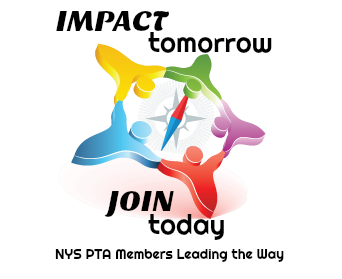 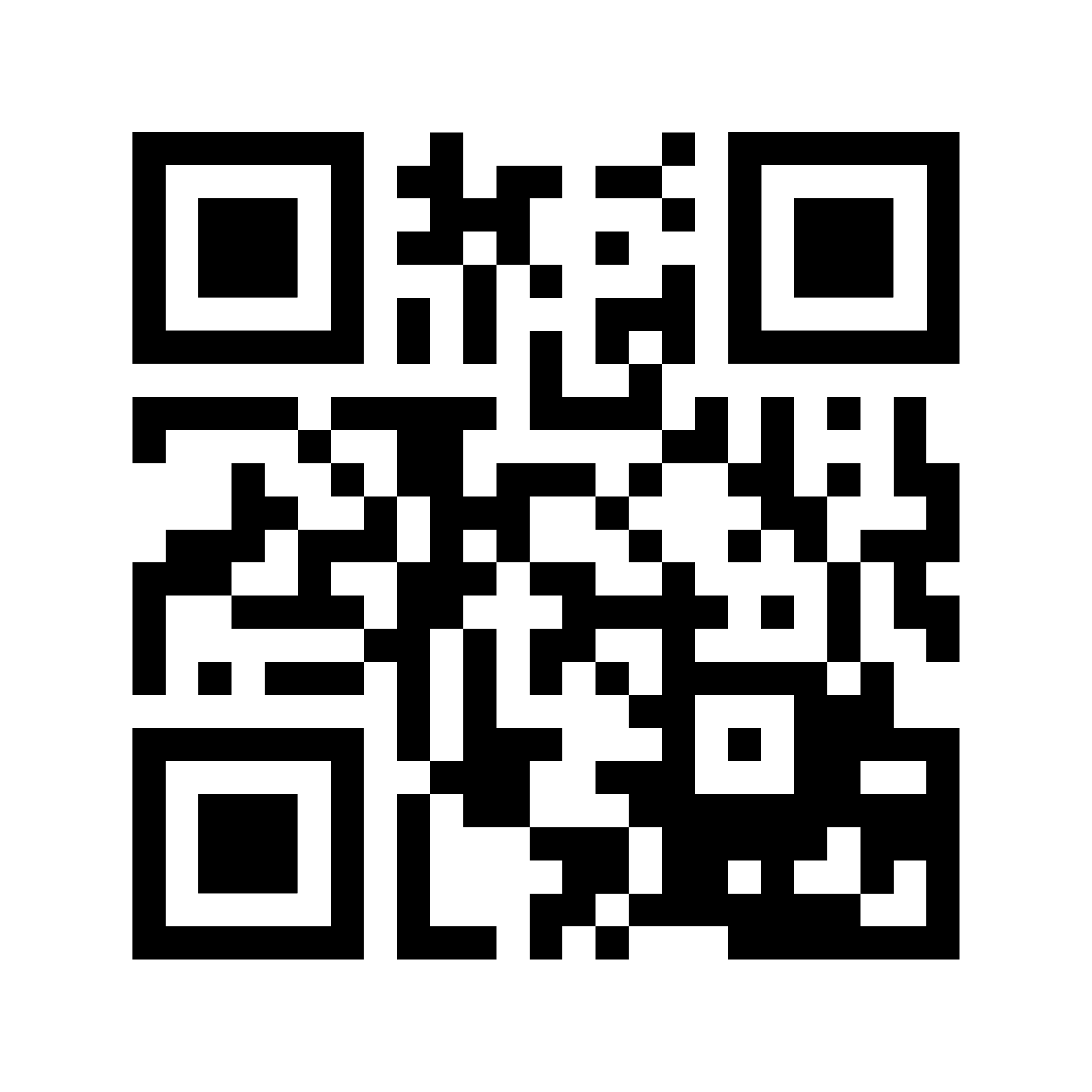 ❑   Enclosed is our 2017-18 Total Membership Dues - $__________ (Make checks payable to the Spackenkill 6-12 PTSA or send exact cash) 
Note: All returned checks will be assessed a fee.  MEMBER INFORMATION (Please print clearly)MEMBER NAME - $ 10.00EMAIL (for eCard)PHONE MOBILE (for text reminders)ADDITIONAL FAMILY MEMBER NAME - $ 5.00EMAIL (for eCard)PHONE MOBILE (for text reminders)STUDENT MEMBER NAME - $ 5.00EMAIL (for eCard)TEACHER GRADESTUDENT MEMBER NAME - $ 5.00EMAIL (for eCard)TEACHER GRADE